PrayerPrayer Focus:Prayer Requests:*	Cody Yager:   https://www.gofundme.com/f/medical-expenses-after-severe-motorcycle-accidentencouragecodyyager@gmail.com**********SOVEREIGN GRACE CHURCHA Reformed Baptist ChurchSunday, February 4th 2024“Sola fide, sola gratia, sola scriptura, solus Christus, soli deo gloria” 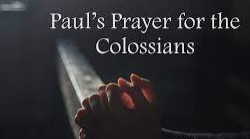 Jim Garbutt, Elder	797-6824Steve Dooley, Elder	258-3573Location:	Comfort Inn, Evansville, WYWebsite:	www.sovereigngracechurch.comEmail:	sovereigngrace2005@gmail.comWELCOME TO OUR FELLOWSHIPThe London Baptist Confession of Faith – 1689Chapter 3 - Of God’s DecreeParagraph 3 of 7 - By the decree of God for the manifestation of His glory, some men and angels are predestinated, or foreordained to eternal life through Jesus Christ, to the praise of His glorious grace; others being left to act in their sin to their just condemnation, to the praise of His glorious justice. Paragraph 4 of 7 - These angels and men thus predestinated and foreordained are particularly and unchangeably designed, and their number so certain and definite, that it cannot be either increased or diminished. Paragraph 5 of 7 - Those of mankind that are predestinated to life, God, before the foundation of the world was laid, according to His eternal and immutable purpose, and the secret counsel and good pleasure of His will, hath chosen in Christ unto everlasting glory, out of His mere free grace and love, without any other thing  in the creature as a condition or cause moving him thereunto. Paragraph 6 of 7 - As God hath appointed the elect unto glory, so He hath, by the eternal and most free purpose of His will, foreordained all the means thereunto; wherefore they who are elected, being fallen in Adam, are redeemed by Christ, are effectually called unto faith in Christ, by His Spirit working in due season are justified, adopted, sanctified, and kept by His power through faith unto salvation; neither are any other redeemed by Christ, or effectually called, justified, adopted, sanctified, and saved, but the elect only. This Sunday’s WorshipCall to Worship Song:There is a Fountain Filled with Blood ~ London Philharmonic ChoirWelcome/Opening Prayer ~ PastorScripture Reading: 	#713 Psalm 121Spoken Call to Worship: #599.4Please stand to read togetherWorship with Singing:#433 Sweet Hour of Prayer#358 I Am Thine, O Lord#41 God Is So Good#441 Take Time to Be HolySharing/Time to PrayLord’s Supper Fellowship BreakMessage: Paul - The Prayer WarriorClosing Hymn:#440 O for a Heart to Praise My God (same tune as O for a Thousand Tongues)Looking Ahead/AnnouncementsWednesday, Feb 7 @ home, 8pm: Prayer Time